           В соответствии с частью 5 статьи 34 Федерального закона от 06 октября 2003 г. № 131-ФЗ «Об общих принципах организации местного самоуправления в Российской Федерации», статьей 5 Закона Чувашской Республики от 29 марта 2022 г. № 29 «О преобразовании муниципальных образований Шемуршинского района Чувашской Республики и о внесении изменений в Закон Чувашской Республики «Об установлении границ муниципальных образований Чувашской Республики и наделении их статусом городского, сельского поселения, муниципального района и городского округа»Собрание депутатов Шемуршинского муниципального округаЧувашской Республики решило:1. Считать Собрание депутатов Шемуршинского муниципального округа Чувашской Республики правопреемником Шемуршинского районного Собрания депутатов Чувашской Республики, Собрания депутатов Бичурга-Баишевского сельского поселения Шемуршинского района Чувашской Республики, Собрания депутатов Большебуяновского сельского поселения Шемуршинского района Чувашской Республики, Собрания депутатов Карабай-Шемуршинского сельского поселения Шемуршинского района Чувашской Республики, Собрания депутатов Малобуяновского сельского поселения  Шемуршинского района Чувашской Республики, Собрания депутатов Старочукальского сельского поселения Шемуршинского района Чувашской Республики, Собрания депутатов Трехбалтаевского  сельского поселения  Шемуршинского района Чувашской Республики, Собрания депутатов Чепкас-Никольского сельского поселения Шемуршинского района Чувашской Республики, Собрания депутатов Чукальского сельского поселения Шемуршинского района Чувашской Республики, Собрания депутатов Шемуршинского  сельского поселения Шемуршинского района Чувашской Республики, в отношениях с органами государственной власти Российской Федерации, органами государственной власти Чувашской Республики, органами местного самоуправления, физическими и юридическими лицами.2. Настоящее решение вступает в силу после его официального опубликования в периодическом печатном издании  «Вести Шемуршинского района» и подлежит размещению на официальном сайте Шемуршинского района в сети «Интернет».ЧЁВАШ РЕСПУБЛИКИШЁМЁРШЁ МУНИЦИПАЛЛĂ ОКРУГЕ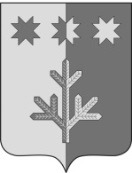 ЧУВАШСКАЯ РЕСПУБЛИКАШЕМУРШИНСКИЙМУНИЦИПАЛЬНЫЙ ОКРУГШЁМЁРШЁ МУНИЦИПАЛЛĂ ОКРУГĔН ДЕПУТАТСЕН ПУХĂВĚЙЫШĂНУ«___»__________2022 г.     №____Шёмёршё ял.СОБРАНИЕ ДЕПУТАТОВШЕМУРШИНСКОГОМУНИЦИПАЛЬНОГО ОКРУГАРЕШЕНИЕ «29» сентября  2022 г. № 1.10село ШемуршаО правопреемстве Собрания депутатов Шемуршинского муниципального округа Чувашской РеспубликиПредседатель Собрания депутатов
Шемуршинского муниципального
округа Чувашской РеспубликиЮ.Ф. ЕрмолаевИсполняющий полномочия
главы Шемуршинского муниципального
округа Чувашской РеспубликиЮ.Ф. Ермолаев